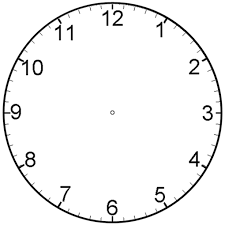 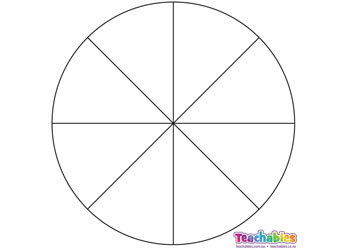 Les minutes ajoutées ou soustraites Le nouveau temps   